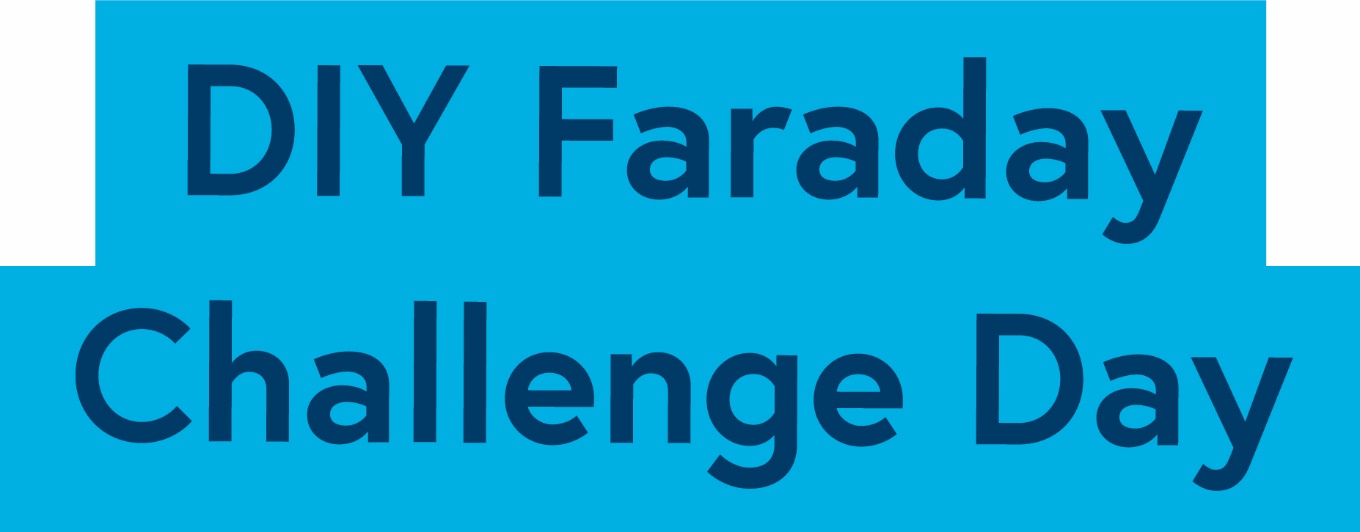 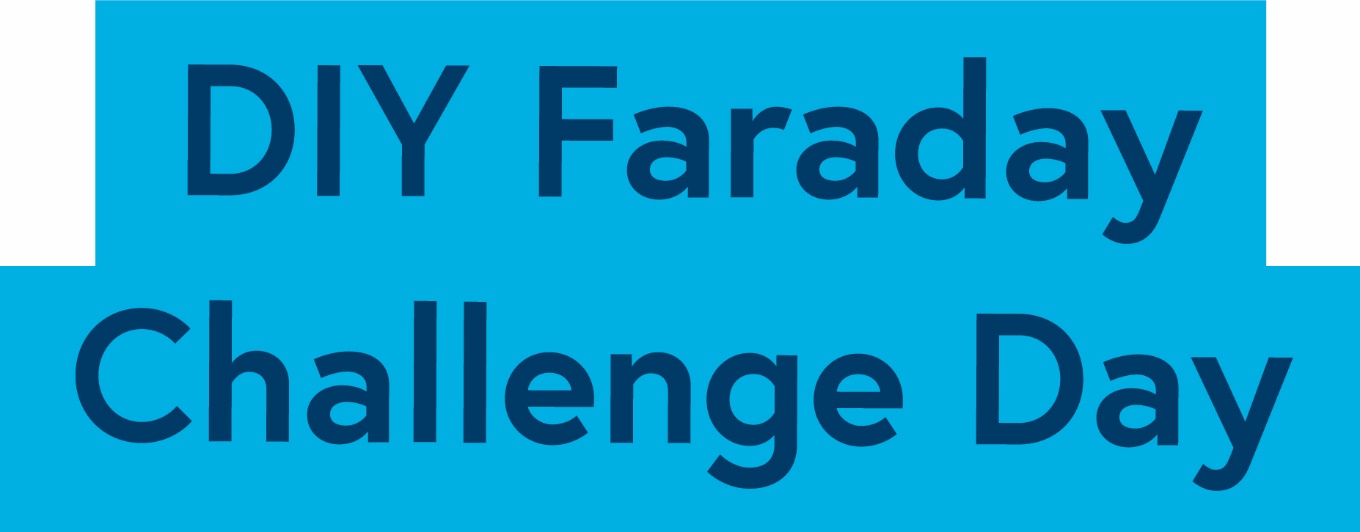 The IET DIY Faraday Challenge Day ‘Network Rail’ is based on the Faraday Challenge Day of the same name, a STEM activity day written and delivered by the Institution of Engineering and Technology (IET). The IET Faraday website hosts a wide range of teaching resources for science, design and technology and maths. These include classroom activities with film clips, online games, posters, careers resources and STEM activity days. www.ietfaraday.org The Institution of Engineering and Technology IET Education 5-19 Michael Faraday House Six Hills Way Stevenage Herts SG1 2AY United Kingdom T: +44 (0)01438 767653 F: +44 (0)01438 765526 The Institution of Engineering and Technology is registered as a Charity in England & Wales (no 211014) and Scotland (no SC038698)ContentsThe context	3The brief	4Checklist	5Shop resources 	6	Suppliers	10Schedule of the day	12Room layout	13Assessment matrix	14Assessment criteria	15Risk Assessment	17ContextOur railways help us to get to work, to go on days out, to travel to our favourite sports and meet up with friends and family. They also help transport things we use in our daily lives, our food, our post, even our vehicles. Without them our lives would be very different.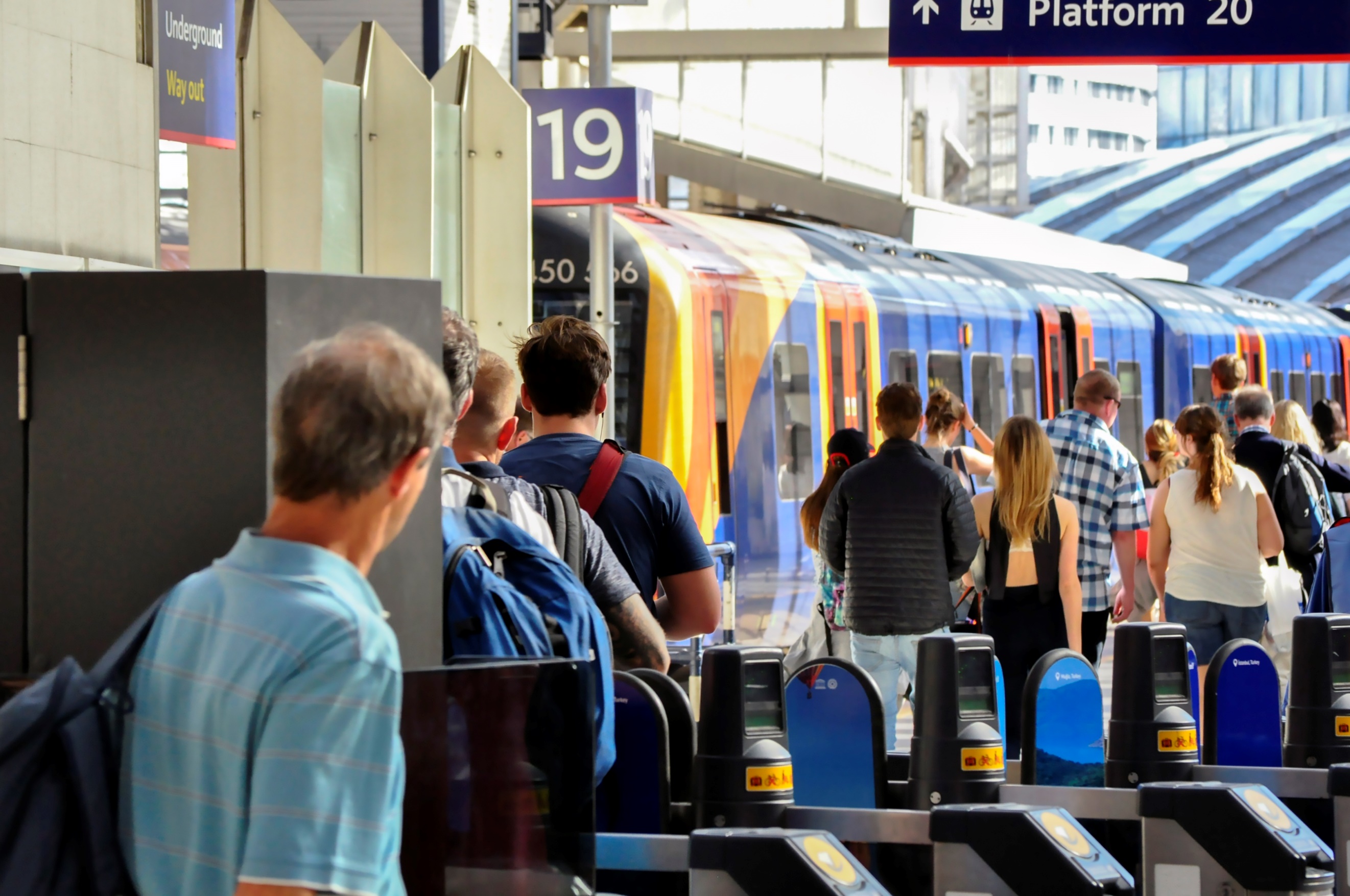 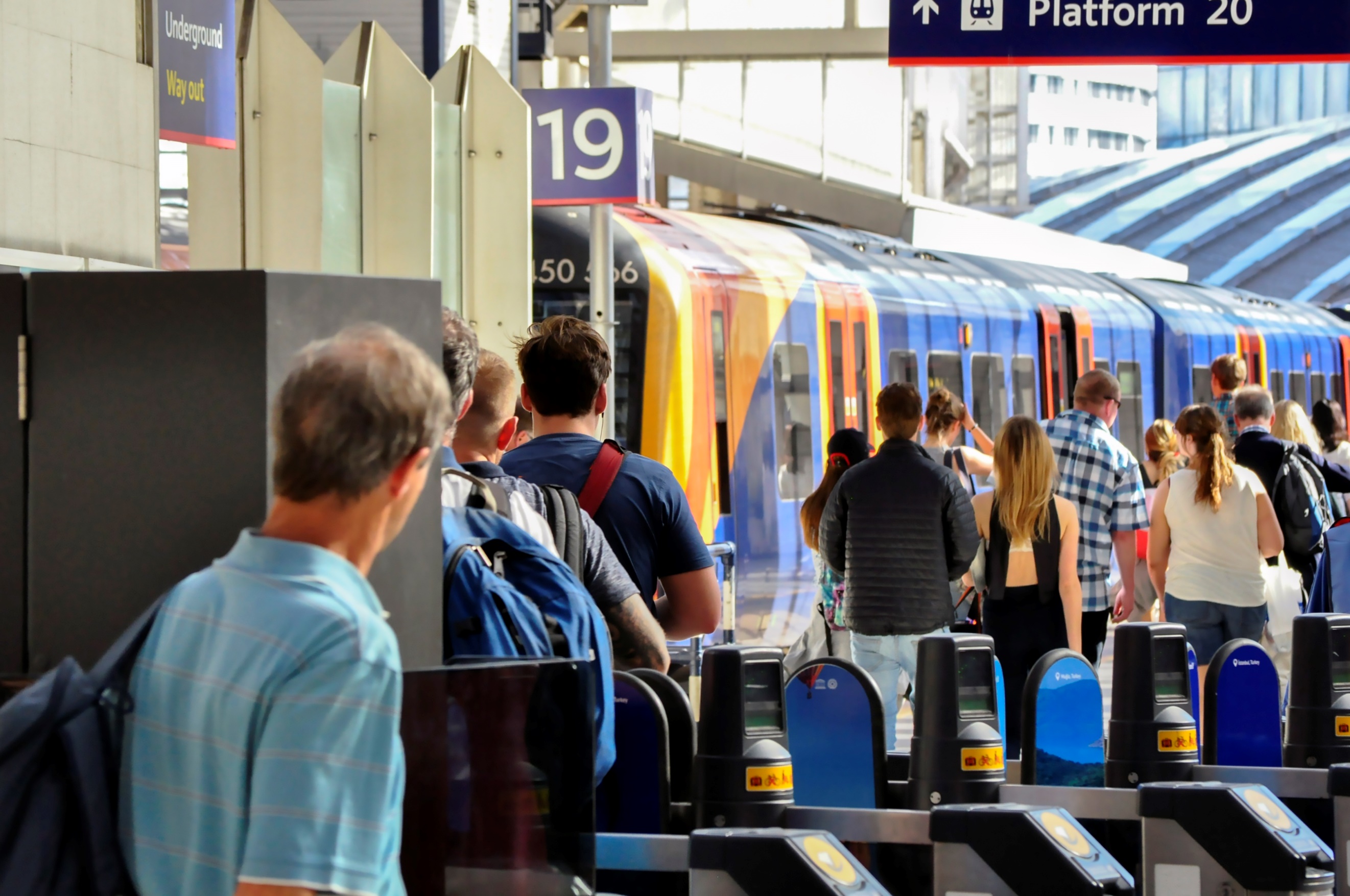 In the past decade rail travel has become ever more popular. Stations like London Waterloo and London Victoria now handle more passengers than the UK’s busiest airports and the numbers continue to rise. Network Rail owns, operates and develops Britain’s railway structure, including 20,000 miles of track, 30,000 bridges, tunnels and viaducts and thousands of signals and level crossings. We also manage 20 of the UK’s largest stations and it is here that we need your help.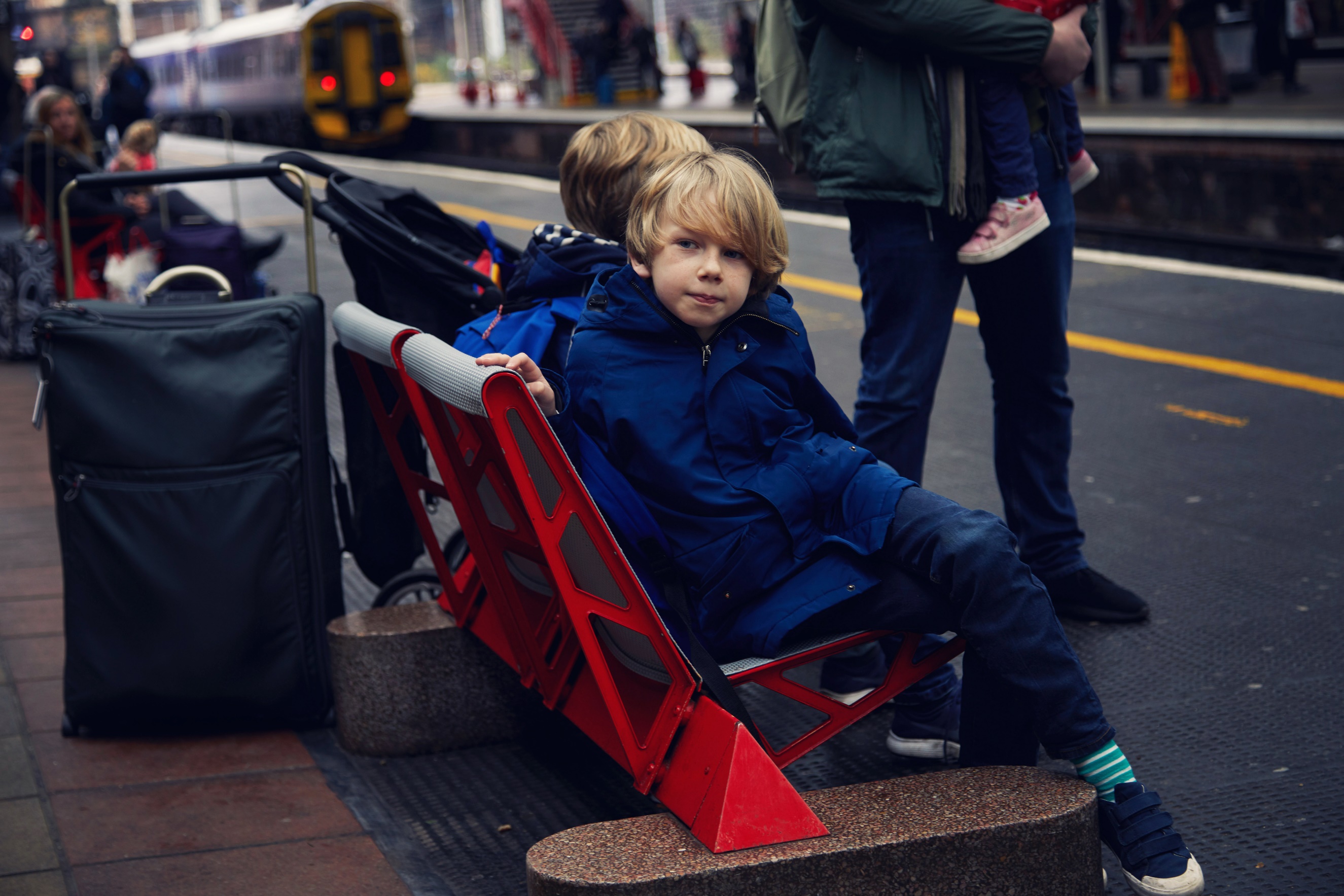 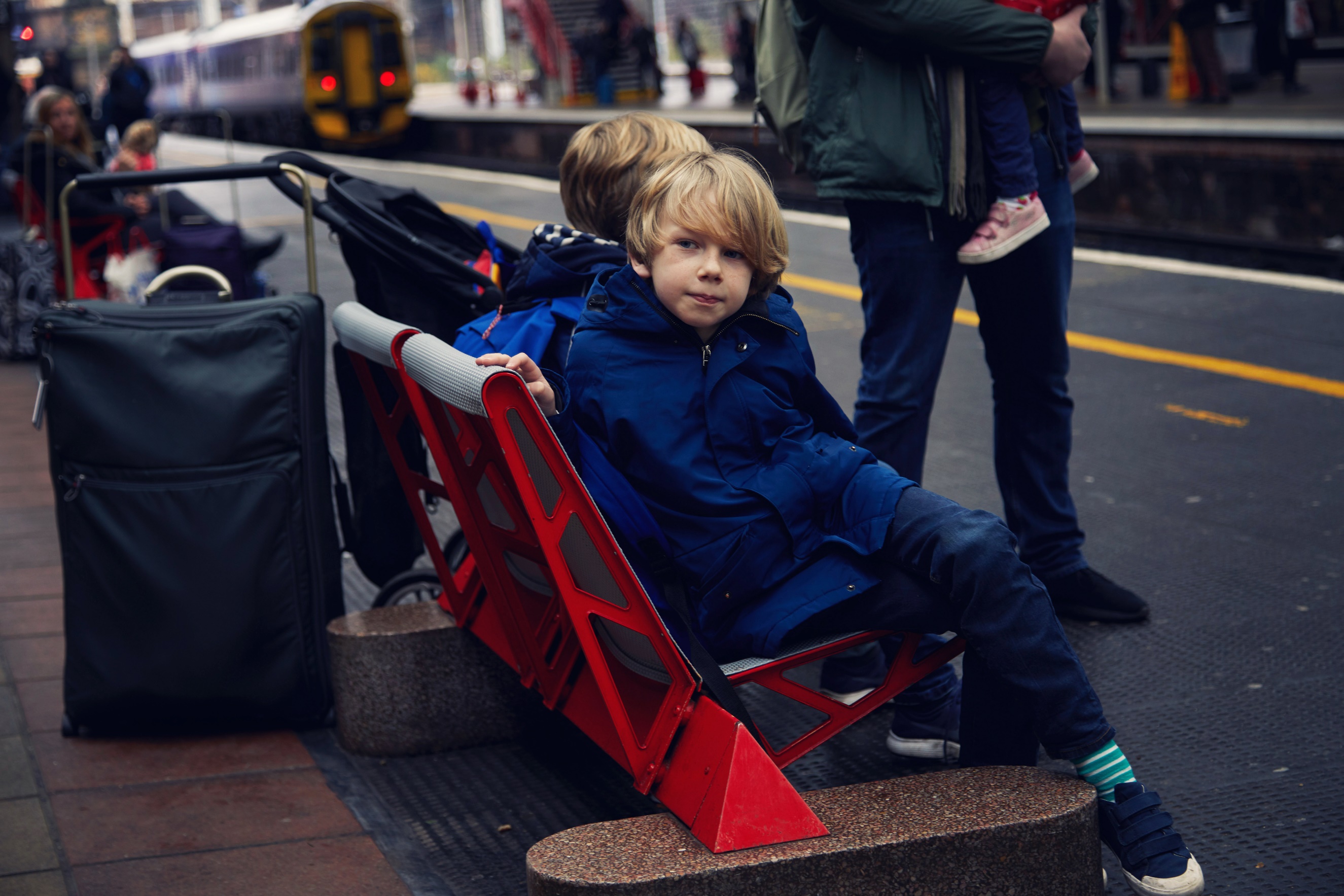 The rate of increase in rail passengers coming through our stations means we have to manage more waste, keep more passengers safe, comfortable and happy and ensure everyone can access the railway network. We need to make sure that passengers can use the rail network and the stations to do the things they want to do and to move in the ways which suit them. Some want to get to their destination quickly whilst others prefer to take their time, perhaps have lunch along the way or chat with friends. They may be carrying heavy luggage or have a child in a pushchair or even be taking their pet with them. Some may have mobility issues which make it more difficult for them to move around the station or get onto trains from the platform. 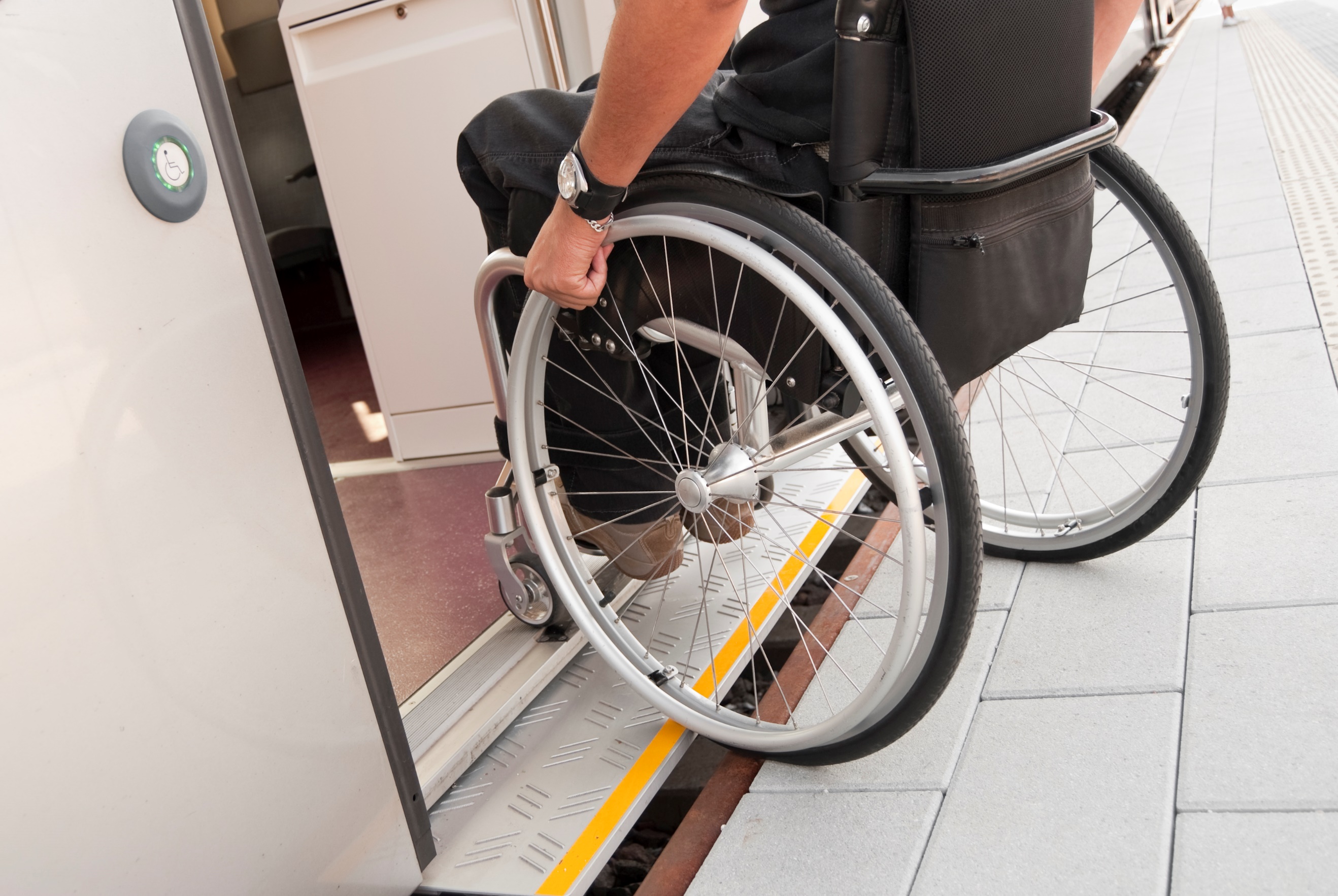 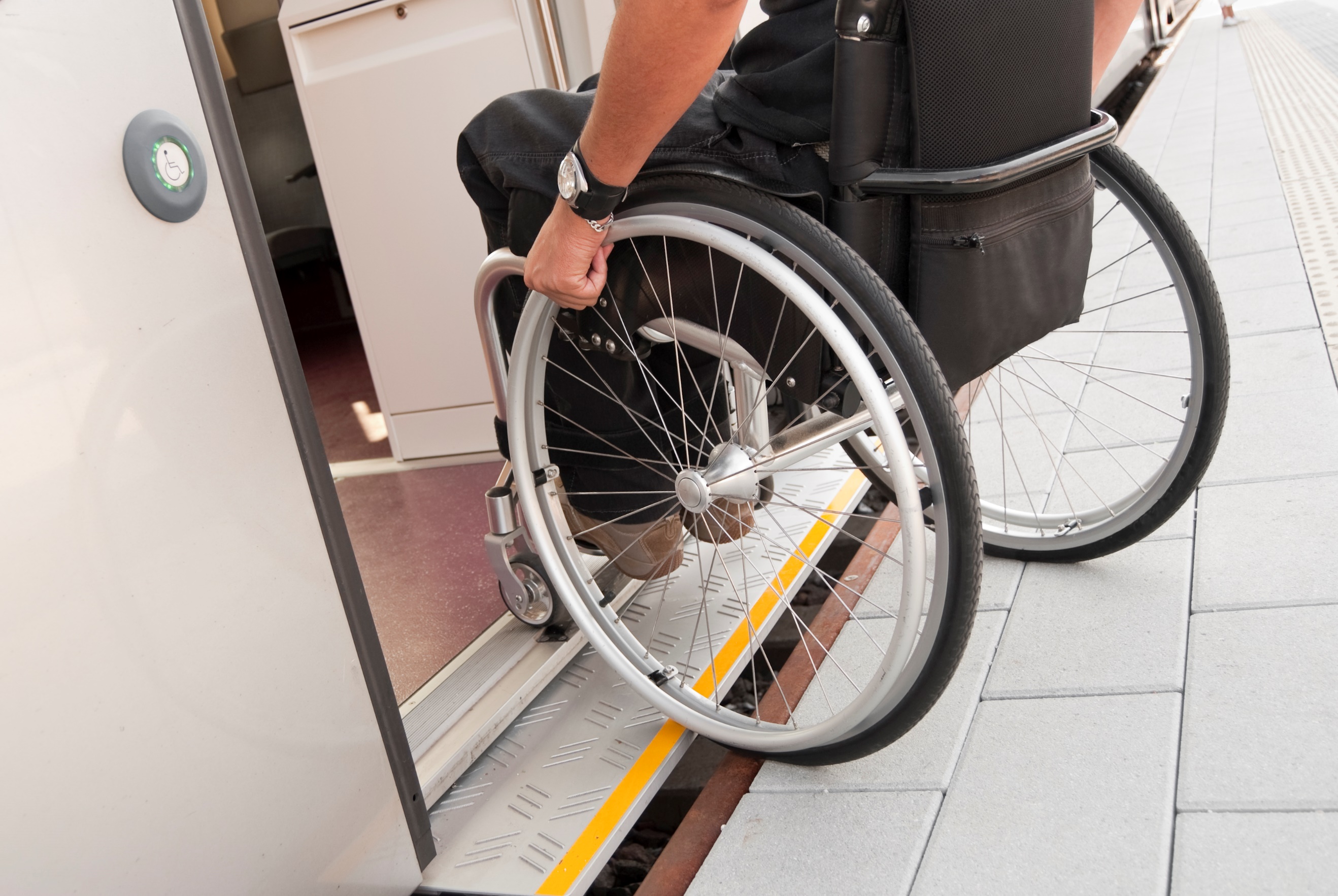 Here at Network Rail we want to make sure that our railway is fit for the future, no matter who you are and what you want it to do. We need your help.Remember, engineering is about people. Today is your chance to make a difference, could you be our engineer...?2.	The BriefThe Network Rail team wants you to:Design and engineer ONE prototype which will help manage one aspect of increased passenger use on their stations. Your design MUST include at least one electronic circuit.Complete the planning and events log to show how you have designed your idea, and solved problems and worked as a team throughout the project.Present your prototype to the IET Network Rail judge(s).You will need to demonstrate the skills and attitudes we are looking for so:be creative;plan carefully;work within the resources and the budget available;be realistic about what is achievable in the time available;be resilient and persevere with problems;record your thinking;keep to strict deadlines.Considerations:Energy – how can we decrease the amount used and what sources do we have available to us? Sustainability – what materials can we use to ensure we are not contributing to global environmental issues?Capacity for growth – how can we make sure we can continue to increase the number of passengers?ChecklistShop manager resource sheet Items to buyAvailable with your Hire Centre Trade Card These items can be hired from the shop if you buy a Hire Centre Trade Card. You will need to take it to the shop and show the shopkeeper each time you want to use of one of these items. You may only get one item at a time.Free to useThe cutting station may be used at any point BUT only 3 people will be allowed at this station at any one time. Please take care when using this equipment.Schedule for the day7. 	Layout of the roomWe understand that many of you will be doing this during lesson times and will need to lay the room out accordingly but we have provided our usual layout for reference. Feel free to organise this in whatever way suits the space available and the time you have scheduled in there.8.	 Marksheet (overview)10.	Risk AssessmentThe following risk assessment is given as guidance.  It is advised that the school refers to the CLEAPSS Model Risk Assessment Documents for D&T.Risk Assessment (page 2)Student tablesNotesTeam number sign (laminated)1 per tableStudent team registration form1 per tableStudent booklet1 per tableAccounts sheet1 per tableA3 Planning and Events Log1 per tableFaraday credit card1 per table (120 Faraday spend limit)Engineering apprenticeship pack1 per table – box contains 2AA battery pack with battery snap, 3 x crocodile leads, piezo buzzer and light dependent resistor.Challenge LeaderNotesPresentation - hard and soft copyBest to bring on your own laptop and presentation and video on a memory stickClicker for PowerPoint presentationCarry spare batteriesAssessment matrix 1 per event Stickers – red and yellow (if using)1 of each colour for each team. Red sticker for project manager, yellow sticker for accountant.ClipboardFor hard copy of presentation, assessment matrix, etc.A4 plain paperUp to 3 sheets free per team for presentation notesPrizes (if required)Schools to provideCertificates1 per student ShopNotesShop manager account sheet1 per event - Put on a clipboard Shop manager resources listLaminated sheets on clipboardShop manager guidance2 x laminated sheet to give to shop keepers as briefing for roleAll shop items with price tagsSignageNotesShop	 Cutting station rulesElectrical componentsElectrical componentsElectrical componentsElectrical componentsElectrical componentsItemDescriptionDescriptionUnitCostCrocodile leads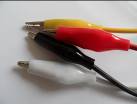 Lead with crocodile clips at each endEach4 FaradaysPiezo buzzer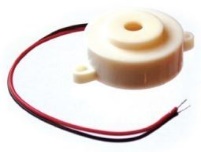 Connect in a circuit to give a sound outputEach6 FaradaysLED – various colours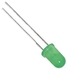 Light Emitting Diode which lights up when connected in a circuit. Choose from red, orange, green or blue.Each 6 FaradaysMotor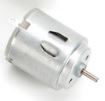 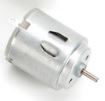 Connect in a circuit to create clockwise or anti-clockwise movement. Will not work with a solar panel or an LDR.Each6 FaradaysSolar motor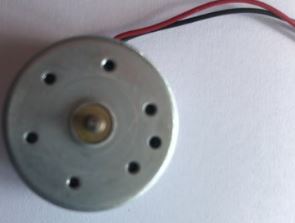 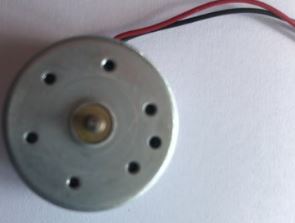 Connect to a solar panel to create clockwise or anti-clockwise movement.Each6 FaradaysServo motor (0 to 90 degrees)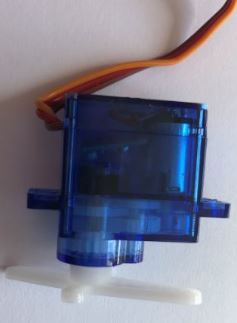 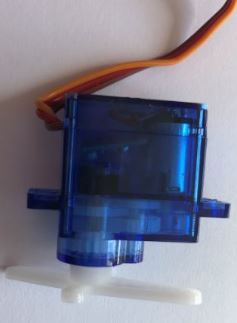 Use with a servo motor control unit to control movement from 0o to 90oEach6 FaradaysServo motor (continuous)Use with a servo motor control unit to control continuous movement through 360oEach6 FaradaysLight Dependent Resistor (LDR)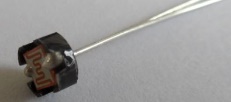 Component that detects the light level and changes resistance in a circuit.Each8 FaradaysPush to make switch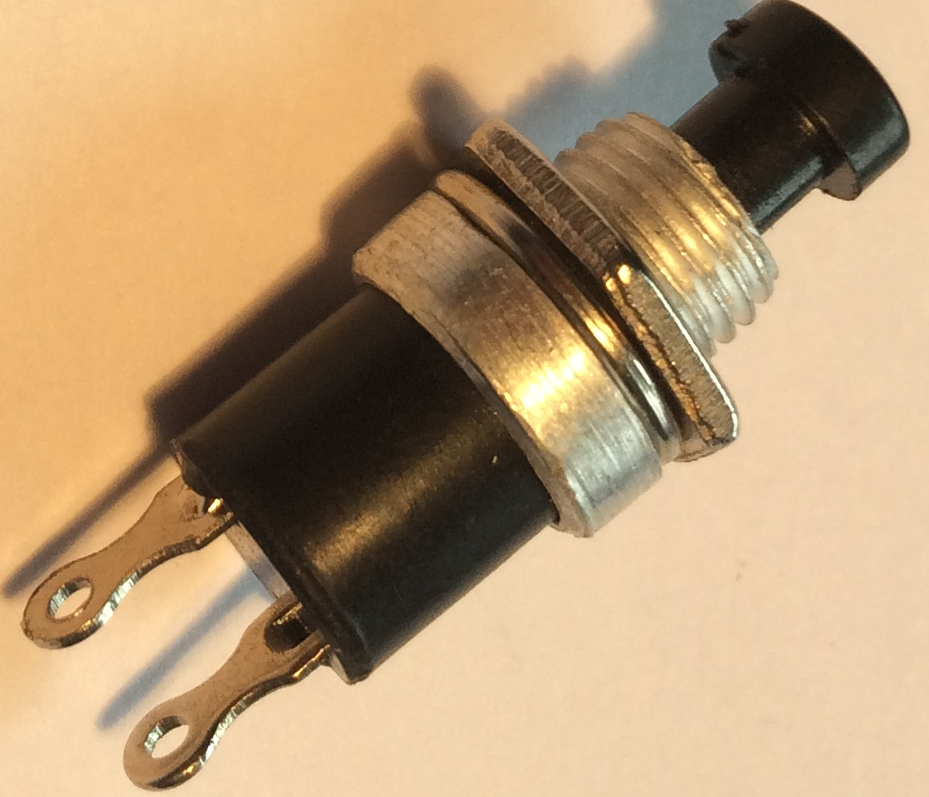 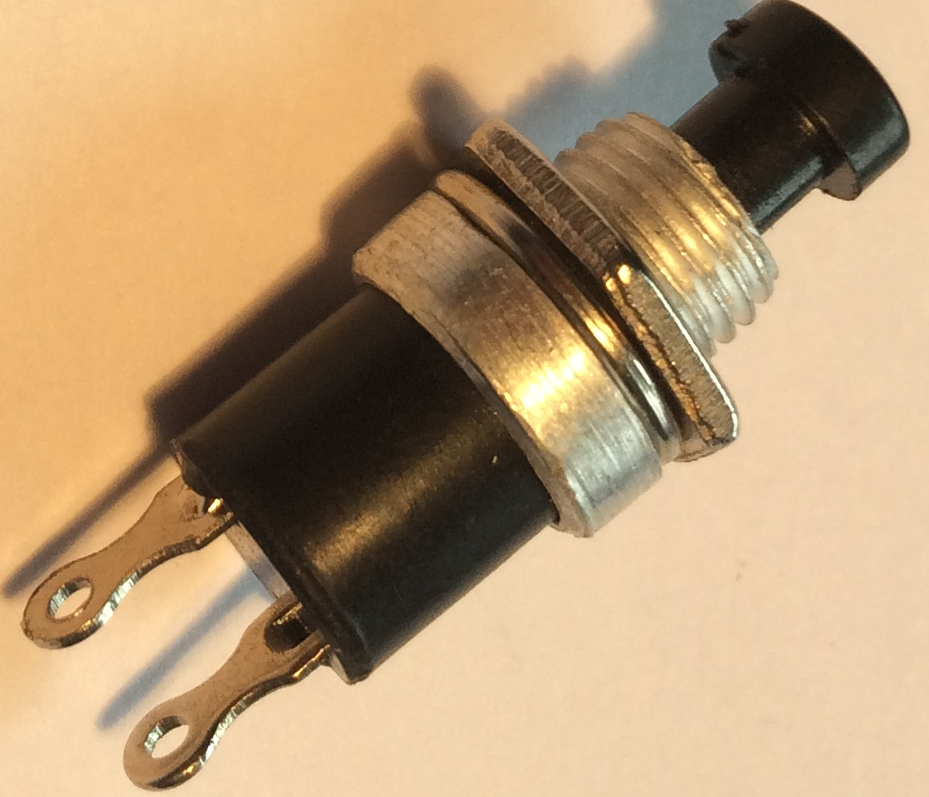 Connects a circuit when pushed down and breaks the circuit when released.Each6 FaradaysServo motor control unit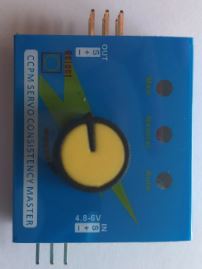 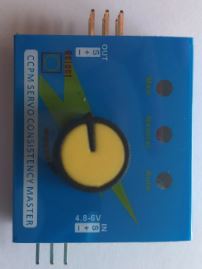 Use this to control a servo motor. You MUST read the ‘How to …’ sheet before connecting this component.Each8 FaradaysMotor holder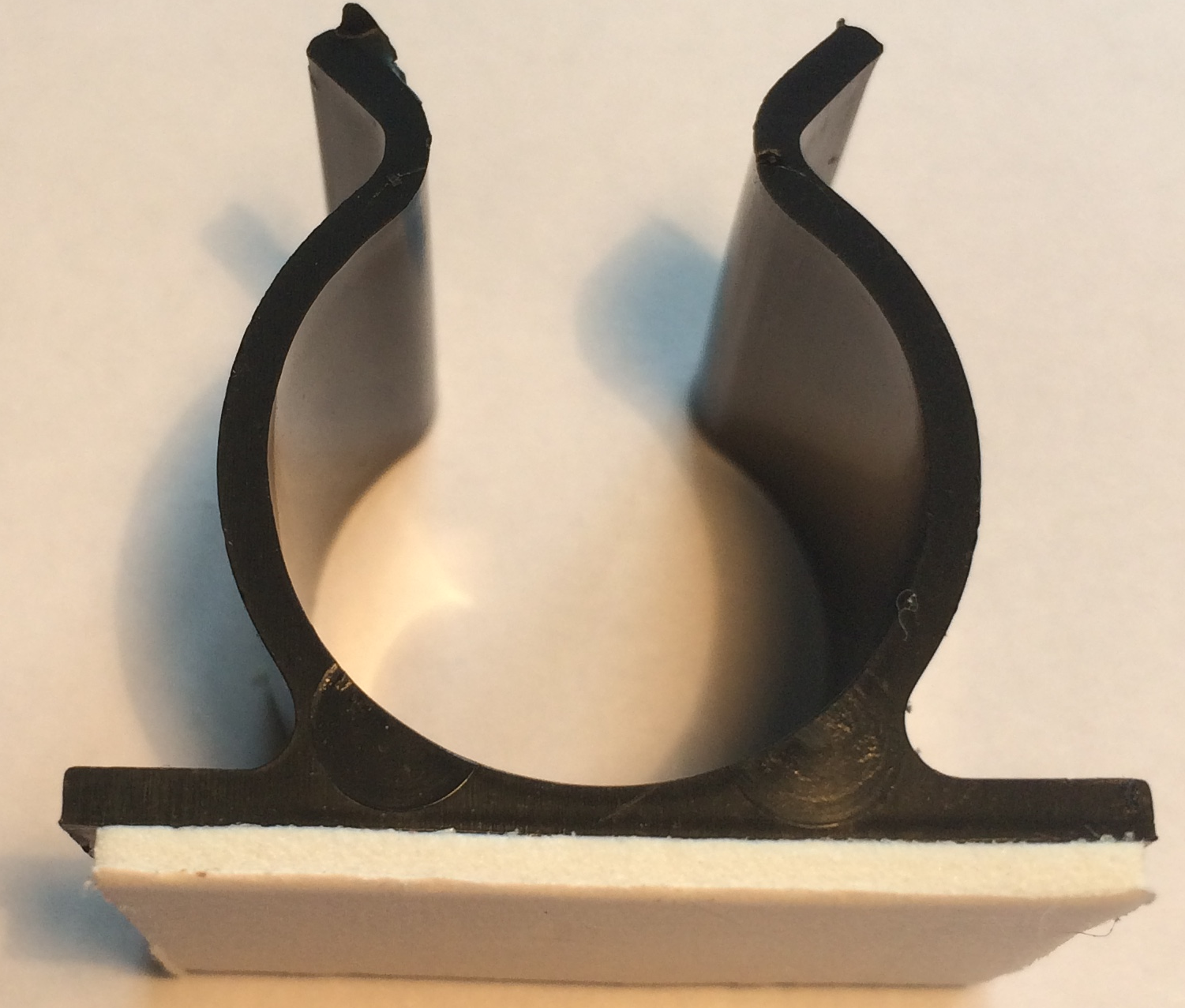 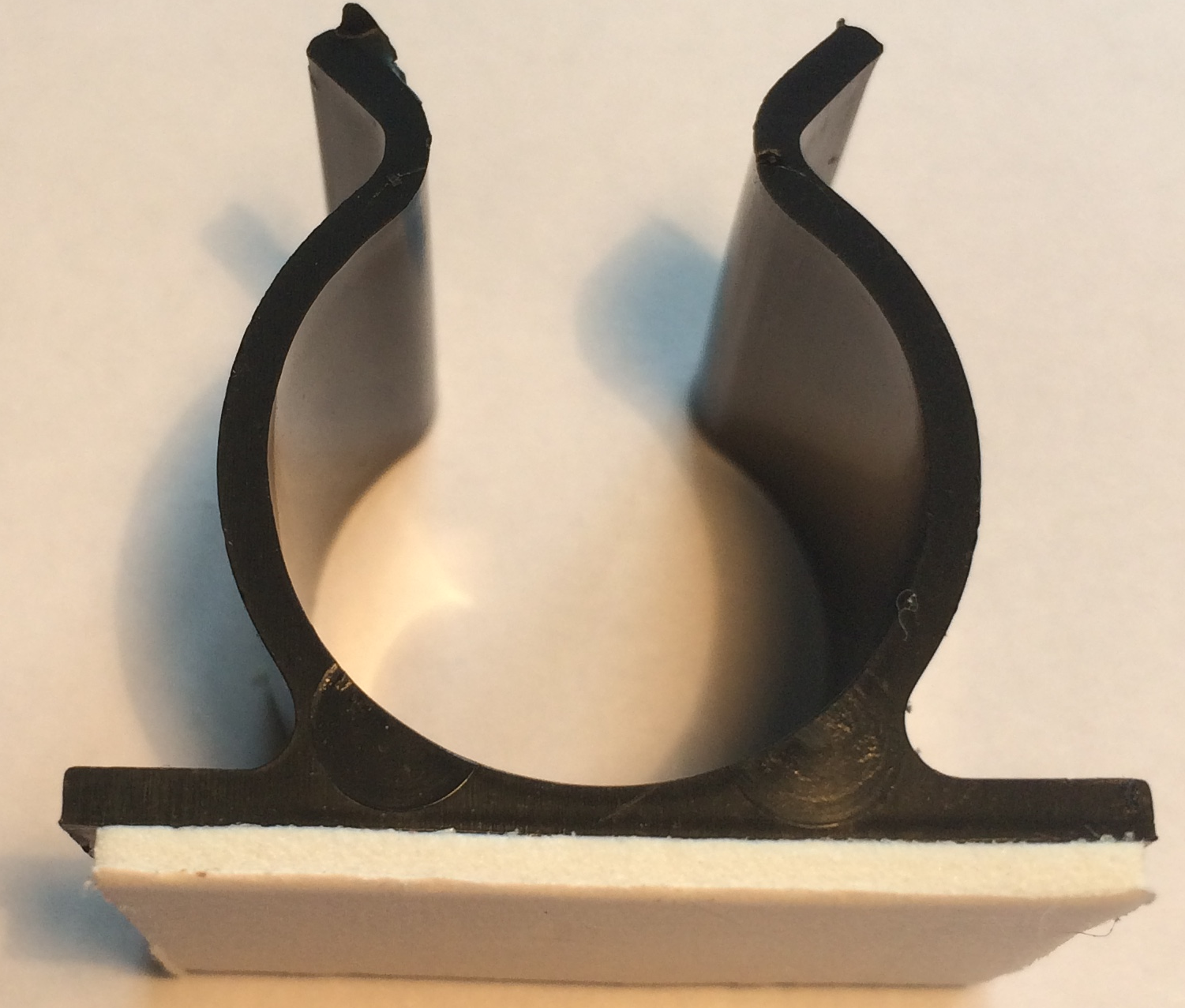 Used to fix a motor or a syringe in position. NOTE: you will need the insert to connect a syringe.Each4 FaradaysGear attachment for motorUsed to connect a motor to a cog.Each2 FaradaysPulley attachment for motor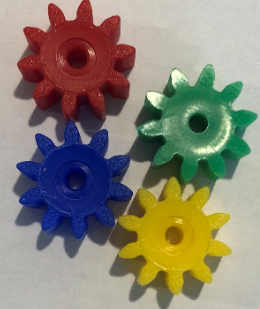 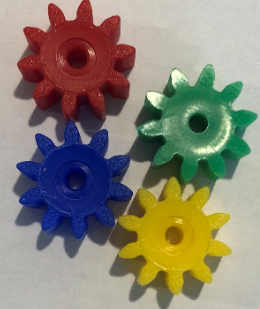 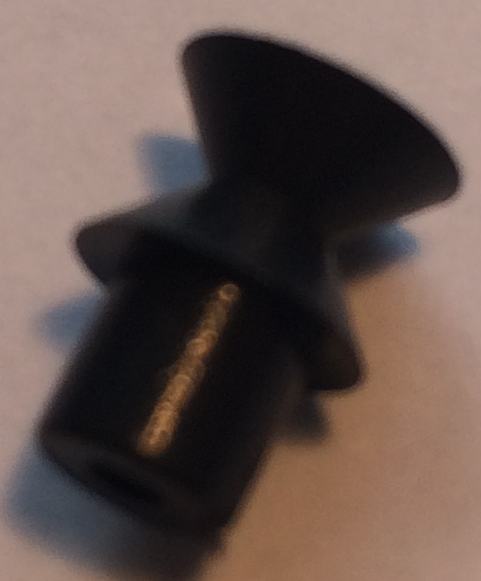 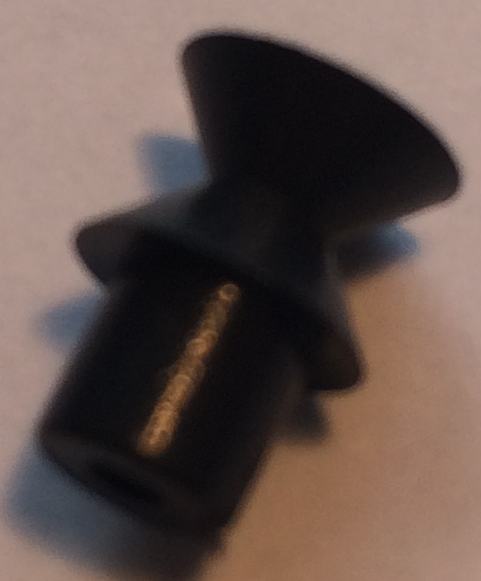 Used to connect a motor to a pulley wheel – will need connector (e.g. elastic band)Each2 FaradaysSolar panel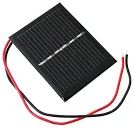 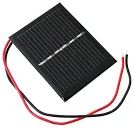 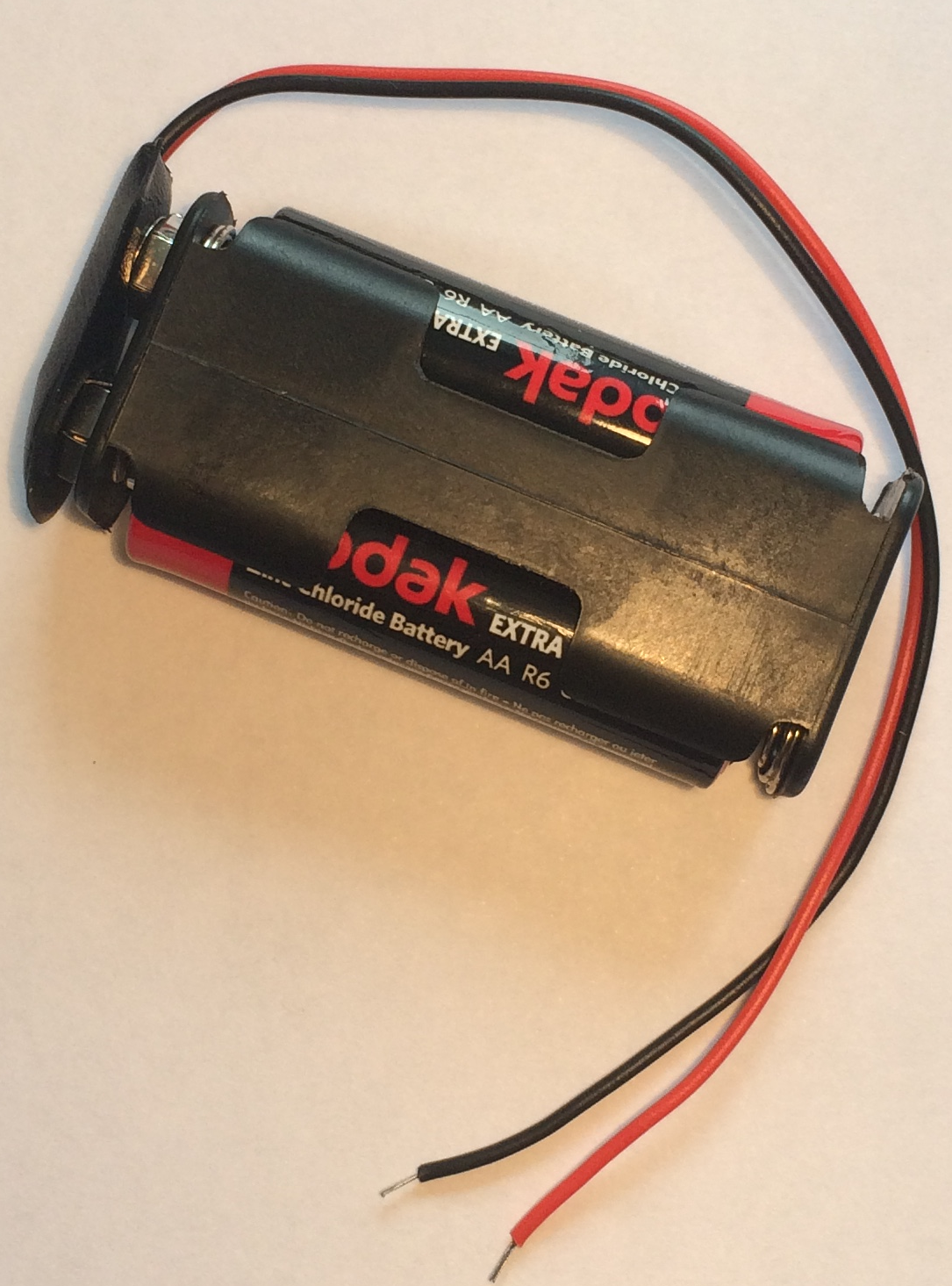 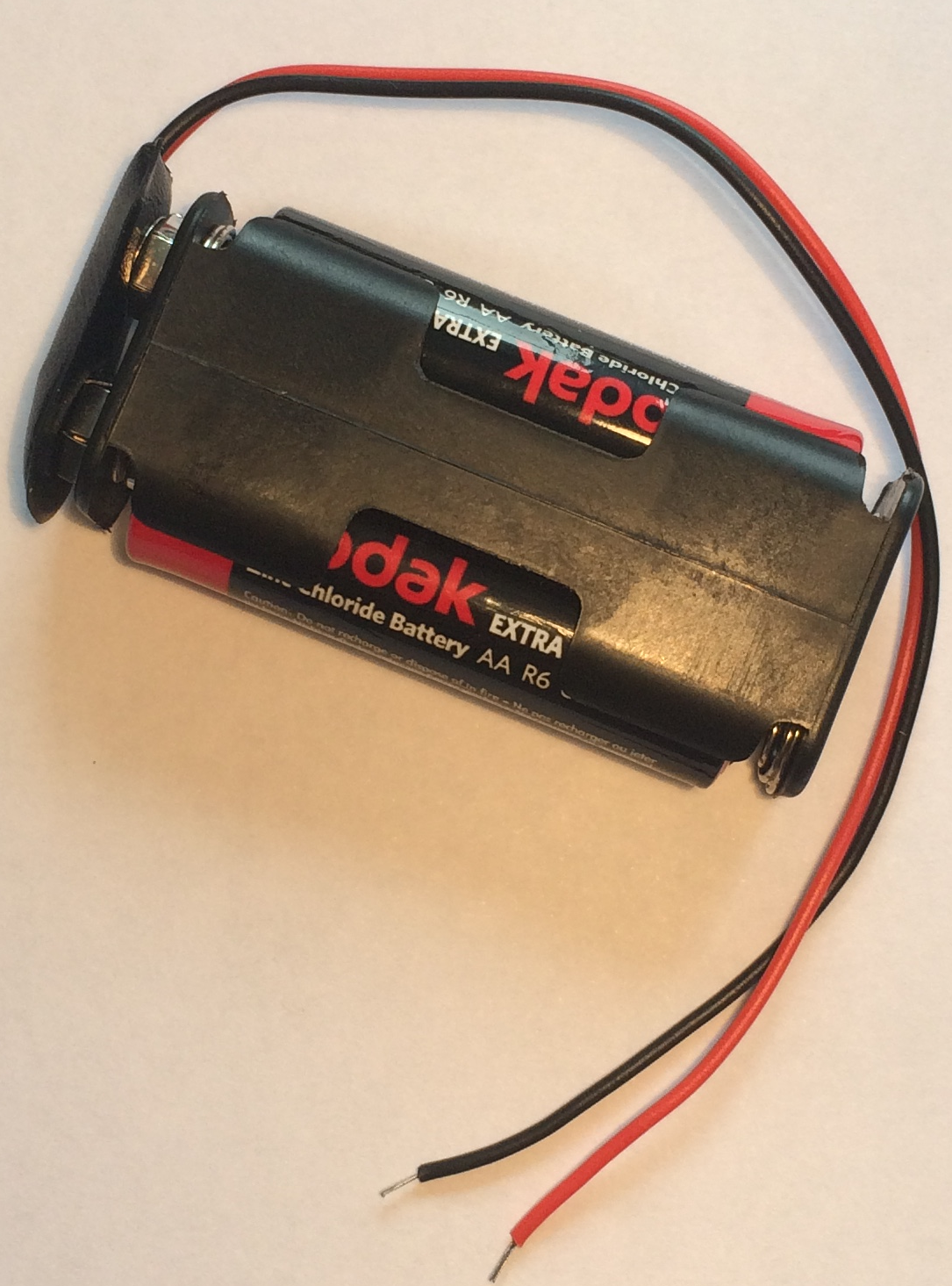 Used to power components using the power of the sun. You MUST read the ‘How to …’ sheet before using.Each6 Faradays2AA cells in battery holder with battery snapUsed to provide power for your circuitEach4 Faradays4 AA cells in battery holder with jumper leads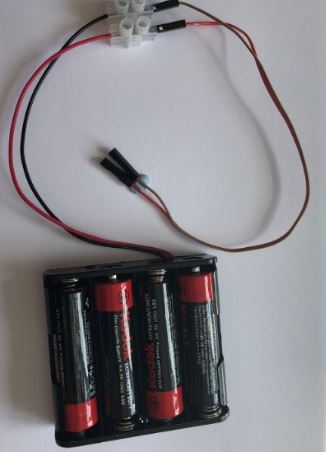 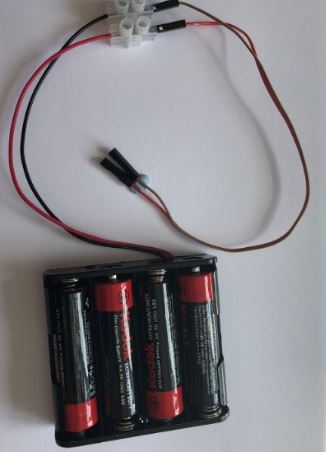 ONLY to be used with servo motor control unit. Each6 FaradaysConstruction materialsConstruction materialsConstruction materialsConstruction materialsConstruction materialsItemDescriptionUnitUnitCostCorrexUsed to create structuresPiecePiece6 FaradaysPlastic syringes with tubeUsed to develop pneumatic systemPair of syringes with plastic tube6 Faradays6 FaradaysSmall cogUsed in gear systems with motorsEach2 Faradays2 FaradaysMedium cogUsed in gear systems with motorsEach2 Faradays2 FaradaysLarge cogUsed in gear systems with motorsEach4 FaradaysNailUsed for making moisture sensorPair2 FaradaysDowelPiece of solid cylindrical wooden rod used to create structures Each4 FaradaysPulley wheel Used to connect to pulley attachments on motorEach6 FaradaysWooden wheel Used with motors to drive somethingEach4 FaradaysPlastic reelUsed in constructionEach4 FaradaysColoured cardA4 sheet of card – assorted coloursEach4 FaradaysAluminium foilA conductive material which can be used to make pressure pads or switches (MUST NOT be used in place of connecting wires)10cm strip6 FaradaysMasking tapeCan be used to secure light parts in your design. NOTE: excessive use of tape will result in an additional chargeRoll6 FaradaysSpongeCan be used to make pressure switches or enhance your design.Each6 FaradaysPaperclipUsed to create switches or in constructionEach1 FaradayPaper fastenerUsed to create switches or in constructionEach1 FaradayElastic bandsUsed to hold or create working parts, including driving pulley wheelsEach1 FaradayCable tiesCan be used to hold your structures in placeEach 2 FaradaysStringCan be used as part of your product design30cm piece4 FaradaysBaking parchmentCan be used as part of your product design10cm strip6 FaradaysWooden lolly sticksCan be used as part of your product designEach4 FaradaysHire Centre Trade CardUse this to hire various items from the hire section of the shop – see next page for detailsOne per team6 FaradaysStaplerUsed to staple soft materials only Hole punchUsed to make small holes in soft materialsRulerUsed to measure any part of your product or additional itemsScissorsUsed for soft materials only 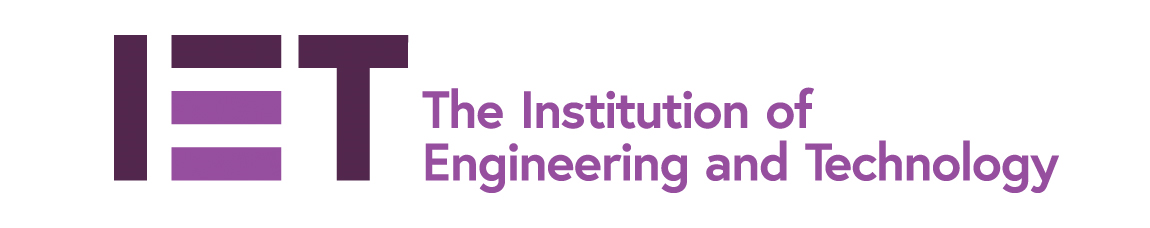 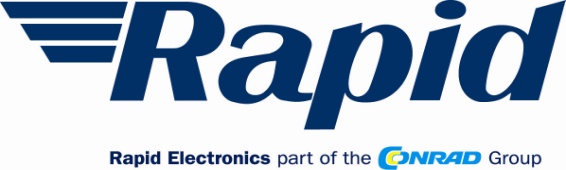 Kit Inventory ListKit Inventory ListKit Inventory ListDescriptionQuantityP/NP/NWooden lolly sticks1206-119506-1195LinkCable ties (assorted/ 8cm minimum length)2089-164889-1648https://www.rapidonline.com/major-brushes-7066-200-wooden-lollysticks-pack-of-200-06-1195 Round wire nails 30mm1284-898884-8988https://www.rapidonline.com/sealey-ct200-cable-ties-100-x-2-4mm-pack-of-200-89-1648 Pulley attachment for motor637-034237-0342https://www.rapidonline.com/forgefix-500nlrh25b-round-head-nail-bright-finish-25mm-bag-of-500g-84-8988 LED – green655-010555-0105https://www.rapidonline.com/trumotion-tg2-010-pulley-black-10mm-for-2mm-shaft-37-0342 Push to make switch378-010078-0100https://www.rapidonline.com/kingbright-l-7104gd-3mm-green-led-30mcd-55-0105 LED - orange555-009555-0095https://www.rapidonline.com/rvfm-us-101-a-red-cap-miniature-red-push-to-make-switch-78-0100 LED – red555-010255-0102https://www.rapidonline.com/kingbright-l-7104ed-3mm-orange-led-20mcd-55-0095 String Reel106-927206-9272https://www.rapidonline.com/kingbright-l-7104hd-3mm-red-led-3mcd-55-0102 4 AA cells in battery holder with jumper leads618-369518-3695https://www.rapidonline.com/major-brushes-78700-thin-cotton-string-250g-reel-06-9272 AA batteries  (pack of 40)118-211218-2112https://www.rapidonline.com/keystone-2478-battery-holder-for-4-x-aa-and-flying-leads-18-3695 Coloured card1006-095306-0953https://www.rapidonline.com/gp-gppca15au007-pca15au007-ultra-alkaline-aa-batteries-pack-of-40-18-2112 Battery snaps618-010518-0105https://www.rapidonline.com/rapid-re03-a4-assorted-bright-coloured-card-220gsm-pack-of-30-06-0953 Motor437-014237-0142https://www.rapidonline.com/trupower-18-0105-battery-clip-for-pp3-pp6-battery-150mm-18-0105 Piezo buzzer635-011535-0115https://www.rapidonline.com/trumotion-e0142-miniature-motor-3v-5240-rpm-37-0142 Light Dependent Resistor (LDR)658-013258-0132https://www.rapidonline.com/rvfm-35-0115-piezo-buzzer-miniature-12v-35-0115 Solar motor437-044137-0441https://www.rapidonline.com/silonex-norps12-light-dependent-resistor-58-0132 Aluminium foil106-092106-0921https://www.rapidonline.com/trumotion-wrf-300ca-08430-18-5-miniature-low-inertia-solar-motor-2v-1540-rpm-37-0441 Solar panel456-012456-0124https://www.rapidonline.com/rapid-tx7539-rvfm-aluminium-foil-450mm-18-x-75m-06-0921 Motor holder637-036037-0360https://www.rapidonline.com/truopto-opl30a10101-solar-module-3v-100ma-0-3w-60x48x3mm-with-20cm-flying-leads-56-0124 Paperclip834-398034-3980https://www.rapidonline.com/rapid-37-0360-rvfm-self-adhesive-motor-mounts-pack-of-10-37-0360 Pulley wheel 54mm437-041137-0411https://www.rapidonline.com/rapid-is3100-rvfm-plain-paper-clips-pk1000-34-3980 Servo motor (0-90 degrees)437-133937-1339https://www.rapidonline.com/rapid-37-0411-rvfm-wooden-pulleys-50mm-pack-of-10-37-0411 Servo motor (continuous)437-133537-1335https://www.rapidonline.com/feetech-fs90-mini-servo-120-9g-37-1339 Paper fastener634-370434-3704https://www.rapidonline.com/feetech-fs90r-360-continuous-rotation-micro-servo-37-1335 Elastic bands (Number 16 work best)1234-997334-9973https://www.rapidonline.com/rapid-503050-rvfm-paper-fasteners-20mm-box-of-200-34-3704 Plastic syringes with tube606-996906-9969https://www.rapidonline.com/rapid-34-9973-rvfm-rubber-band-no-16-63-5-x-1-6mm-2-1-2-x-1-16in-454g-34-9973 Jumper leads  Pack of 10)234-067934-0679https://www.rapidonline.com/rapid-64399-10ml-syringe-pack-of-10-06-9969 Terminal blocks221-426921-4269https://www.rapidonline.com/rapid-jw-d1-mf-jumper-wires-dupont-cable-m-f-26awg-1-pin-2-54mm-pitch-15cm-pk10-34-0679 Sponge (pack of 5)185-496085-4960https://www.rapidonline.com/hylec-hyks-02412pp-12-pole-kwik-snap-terminal-block-450v-24a-wire-2-5mm2-21-4269 Tubing 15cm piece337-128937-1289https://www.rapidonline.com/weller-t0052241999-tip-cleaning-sponge-soldering-iron-stands-pack-of-5-85-4960 Small, medium and large cogs3037-028037-0280https://www.rapidonline.com/rapid-pen-0035-rvfm-tubing-3-5mm-clear-25m-coil-37-1289 Crocodile leads317-035017-0350https://www.rapidonline.com/rapid-rap-4910-rvfm-gear-pack-100-37-0280 2AA cells in battery holder with battery snap618-012518-0125https://www.rapidonline.com/rvfm-17-0350-pack-of-ten-crocodile-leads-17-0350 Correx Plastic Sheets237-331537-3315https://www.rapidonline.com/trupower-bh-322-1b-2-x-aa-press-stud-battery-holder-18-0125 Plastic cotton reel306-063006-0630https://www.rapidonline.com/rapid-ep700ppfldb-rvfm-corrugated-plastic-605-x-605-x-4mm-pack-of-10-37-3315 Masking tape487-192787-1927https://www.rapidonline.com/major-brushes-7060-100-cotton-reels-pack-of-100-06-0630 Baking parchment152-944352-9443https://www.rapidonline.com/ultratape-00552450ulrp-masking-tape-25mm-x-50m-87-1927 Dowel1206-076506-0765https://www.rapidonline.com/rvfm-wf014-baking-parchment-paper-18in-x-75m-52-9443 Wooden wheel 54mm1206-071506-0715https://www.rapidonline.com/rapid-06-0765-rvfm-dowel-4mm-x-600mm-pack-of-100-06-0765 https://www.rapidonline.com/rapid-06-0715-rvfm-50mm-mdf-wheels-pack-of-100-06-0715 Servo motor control units6These can be purchased from a range of online sources such as Amazon.https://www.amazon.co.uk/dp/B086TXYTPY/ref=sspa_dk_detail_4?psc=1&pd_rd_i=B086TXYTPY&pd_rd_w=ldVw3&pf_rd_p=1055d8b2-c10c-4d7d-b50d-96300553e15d&pd_rd_wg=f0j6p&pf_rd_r=GX3XCWM2RYMQPZX8D171&pd_rd_r=31819c89-d77b-432d-817f-f33a197d2912&spLa=ZW5jcnlwdGVkUXVhbGlmaWVyPUExMEZLNEZVR0JXVTk5JmVuY3J5cHRlZElkPUEwNjE3MzEwMVI2R0JPNUh08:00Challenge Leader arrives to set up09:15Register your teams09:30Welcome and introduction09:50Project brief: Introduction to the Faraday Challenge10:10Planning: Identifying the problems and generating initial ideas10:25Team role selection: team decides on which roles they need10:30Engineering apprenticeship: teams complete a short engineering task 10:40Development Shop opensAgree on final product designs11:00Break11:10Development continuesContinue to design and modify where necessary Record progress in event log12:20Teams are briefed on the content of the presentation12:30Lunch – Tools down13:00Development: Final preparationsFinalise productPrepare presentation with notes13:30Shop closes Submit accounting sheet to the Shop keeperPractise presentation13:50PresentationTeams present their designs to the judge(s)14:45Award ceremony with final feedback and evaluation of the day 15:00Engineering teams depart15:45Challenge Leader departs by this point (actual time depends on pack up requirements) Assessment CriteriaAssessment CriteriaTeamTeamTeamTeamTeamTeamTeamAssessment CriteriaAssessment Criteria1234567Planning13Planning13Development of product*20Development of product*20Use of budget8Use of budget8Product engineering*30Product engineering*30The presentation15Teamwork*14Teamwork*14Total score100Leader decider (see * for priority scores)TeamSchool/Team nameSchool/Team nameSchool/Team nameSchool/Team nameSchool/Team nameSchool/Team nameSchool/Team nameSchool/Team nameSchool/Team name1234567Risk Assessment and Operating Procedure – IET FaradayRisk Assessment and Operating Procedure – IET FaradayRisk Assessment and Operating Procedure – IET FaradayRisk Assessment and Operating Procedure – IET FaradayActivity: Faraday Challenge Day – Teacher Led 2020-21Activity: Faraday Challenge Day – Teacher Led 2020-21Activity: Faraday Challenge Day – Teacher Led 2020-21Activity: Faraday Challenge Day – Teacher Led 2020-21Persons at riskStudents taking part in the Faraday Challenge Day and adults in the locationStudents taking part in the Faraday Challenge Day and adults in the locationStudents taking part in the Faraday Challenge Day and adults in the locationMaximum Group Size36 studentsRecommended Staffing/Student Ratio1:18Risk AssessmentRisk AssessmentRisk AssessmentRisk AssessmentHazardsHazardsControl MeasuresControl MeasuresUse of electrical equipment – risk of electric shockUse of electrical equipment – risk of electric shockAll electrical equipment is low voltage.All electrical equipment is low voltage.Use of electrical equipment – short circuit causing heatingUse of electrical equipment – short circuit causing heatingWarn students of the possibility of burns when connecting and disconnecting components. All pupils will receive a briefing about correct use of electrical components.Warn students of the possibility of burns when connecting and disconnecting components. All pupils will receive a briefing about correct use of electrical components.Basic use of hand tools (craft knives, scissors, hole punches, staplers) – risk of cutting or abrasionBasic use of hand tools (craft knives, scissors, hole punches, staplers) – risk of cutting or abrasionWarn students of the risks and advise them of safe working practices. Identify member of staff to supervise area. Inform challenge leader if use of knives in school is restricted.Warn students of the risks and advise them of safe working practices. Identify member of staff to supervise area. Inform challenge leader if use of knives in school is restricted.Use of water with moisture sensorsUse of water with moisture sensorsEnsure students test their moisture sensor using a sponge in a small tub rather than directly in any drink or cup of water to avoid spillage on electrical components.Ensure students test their moisture sensor using a sponge in a small tub rather than directly in any drink or cup of water to avoid spillage on electrical components.Location issues (to be completed by Host School)Location issues (to be completed by Host School)Further Action Required: 1. Ensure all persons staffing the Faraday Challenge Days are aware of and competent to comply with this risk assessment and the control measures.Further Action Required: 1. Ensure all persons staffing the Faraday Challenge Days are aware of and competent to comply with this risk assessment and the control measures.Further Action Required: 1. Ensure all persons staffing the Faraday Challenge Days are aware of and competent to comply with this risk assessment and the control measures.Further Action Required: 1. Ensure all persons staffing the Faraday Challenge Days are aware of and competent to comply with this risk assessment and the control measures.Working PracticeWorking PracticeGroup structureOne Faraday Challenge Day Leader and one teacher and one technician from the host school to be present during the whole day to oversee use of equipment and to keep order. Teachers bringing groups from other schools must remain in the room and be responsible for their own students.RestrictionsUnknown premises.EmergencyProcedureFollow the lead from the Host School.Faraday Challenge Day Leader to be fully briefed on risk assessment procedure prior to the day or on arrival.SafeguardingThe Challenge Leader will carry their DBS and provide it where requested. They will comply with the safeguarding regulations within the school. A member of staff from the school MUST be present in the rooms at all times when students are present.Safety EquipmentFirst aid kit and fire extinguisher (electrical fires) to be provided by Host School.Covid 19Please refer to the separate paper ‘Safety during the COVID-19 pandemic’ and inform us of any actions or expectations as appropriate.Name and role of IET Faraday Challenge representativeKeira SewellChallenge Day Leader.Name and role of school representativeSignature of the school representativeDate of this ReviewOctober 2020